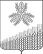 СОВЕТ КРАСНОПОЛЯНСКОГО СЕЛЬСКОГО ПОСЕЛЕНИЯ
КУЩЕВСКОГО РАЙОНАРЕШЕНИЕот  26.12.2017 года                                                                                          № 146хутор Красная ПолянаО внесении изменений в решение Совета Краснополянского сельского поселения Кущевского района от 11.02.2016 года № 70 « Об утверждении Положения о дополнительном материальном обеспечении лиц, замещавших муниципальные должности и должности муниципальной службы в администрации Краснополянского сельского поселения Кущевского района»В связи с дефицитом бюджета и уменьшением дотации на 2018 год Совет Краснополянского сельского поселения Кущевского района решил:	1. Статью 5 изложить в новой редакции:«Статья 5. Размер дополнительного материального обеспечения.Лицам, замещавшим муниципальные должности, размер дополнительного материального обеспечения устанавливается в процентах к начисленным базовой, страховой и накопительной частям пенсии по старости, инвалидности, либо досрочно установленной в соответствии с Законом Российской Федерации «О занятости населения в Российской Федерации» в следующем порядке:а) лицам, замещавшим высшие муниципальные должности при исполнении полномочий по замещаемой должности от 1 до 4 лет – 55 процентов, а  при исполнении этих же полномочий более 4 лет или при наличии стажа муниципальной службы не менее 15 лет – 100 процентов, но не более 2500 (двух тысяч пятьсот) рублей;б) лицам, замещавшим должности муниципальной службы в администрации Краснополянского сельского поселения Кущевского района – 60 процентов при стаже муниципальной службы 15 лет и увеличивается на 3 процента за каждый полный год сверх установленного стажа, но не более 500 (пятьсот) рублей.2. Ведущему специалисту администрации (Марушка) обнародовать настоящее решение в специально установленных местах и разместить на официальном сайте администрации Краснополянского сельского поселения.3. Контроль за выполнением настоящего решения возложить на постоянную планово-бюджетную комиссию Совета Краснополянского сельского поселения Кущевского района (Бадикову Н.И.)4. Решение вступает в силу со дня его обнародования.Глава Краснополянского сельского поселения Кущевского района        В.А.Сиденко